Učenici u razredu opisuju učiteljici jedan događaj vezan uz njihovo zdravlje:A  Maja: Ja sam jučer nekoliko puta povratila nakon  previše pojedenih slatkiša.B Marin: Ja sam prošli mjesec imao veliku alergijsku reakciju  po koži cijeloga tijela.C Tina: Ja sam prije godinu dana slomila ruku i nosila sam gips mjesec dana.D Antonija: Mene je grlo boljelo cijeli dan i pila sam čaj.E Martin: Pao sam igrajući nogomet i ogrebao koljena.F Nela: Nisam bila pažljiva pa sam opekla ruku  na štednjaku. Imala sam malu opekotinu.G Ivana: Ja sam bila na operaciji oka prije dvije godine.H Sara: Lupila sam laktom o zid pa me boljelo.I Hrvoje: Imao sam jake grčeve i bolove u trbuhu pa su me roditelji odveli na Hitnu pomoć.Napisane rečenice poveži sa slikom tako da u krug upišeš odgovarajuće slovo.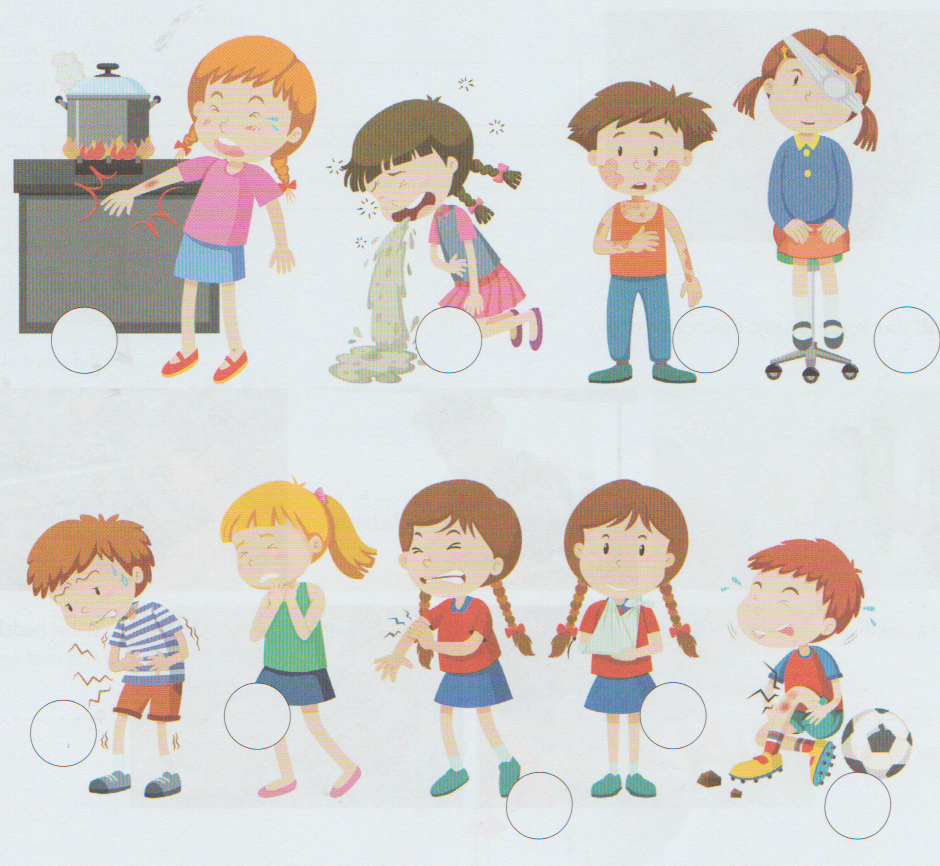 